COA BOARD AGENDATHURSDAY, APRIL 13, 2017
5:30 PM@Scituate Senior Center, 27 Brook Street5:30	Meeting called to order; Introduction of Board members5:35	Visit from Chief Mike Stewart (Safety Complex/Dispatch; Senior Resource Officer)5:50	Review and Approval of MARCH minutes5:55	Director Report, including Fiscal Year 2018 Budget ReviewStaff reports – Social Services (Laura); Outreach, Transportation, Activities/Volunteers6:15	Liaison Updates:South Shore Elder Services (SSES) – Joan PowersCommission on Disabilities (MCOD) – Elaine ShembariFriends of Scituate Seniors (FOSS)Board of Selectmen – Marty O’Toole6:30	Old Business / New BusinessCOUNCIL ON AGING27 Brook Street, Scituate, MA 02066600 Chief Justice Cushing Hwy.Scituate, Massachusetts 02066  TEL: (781) 545-8738FAX: (781) 545-6990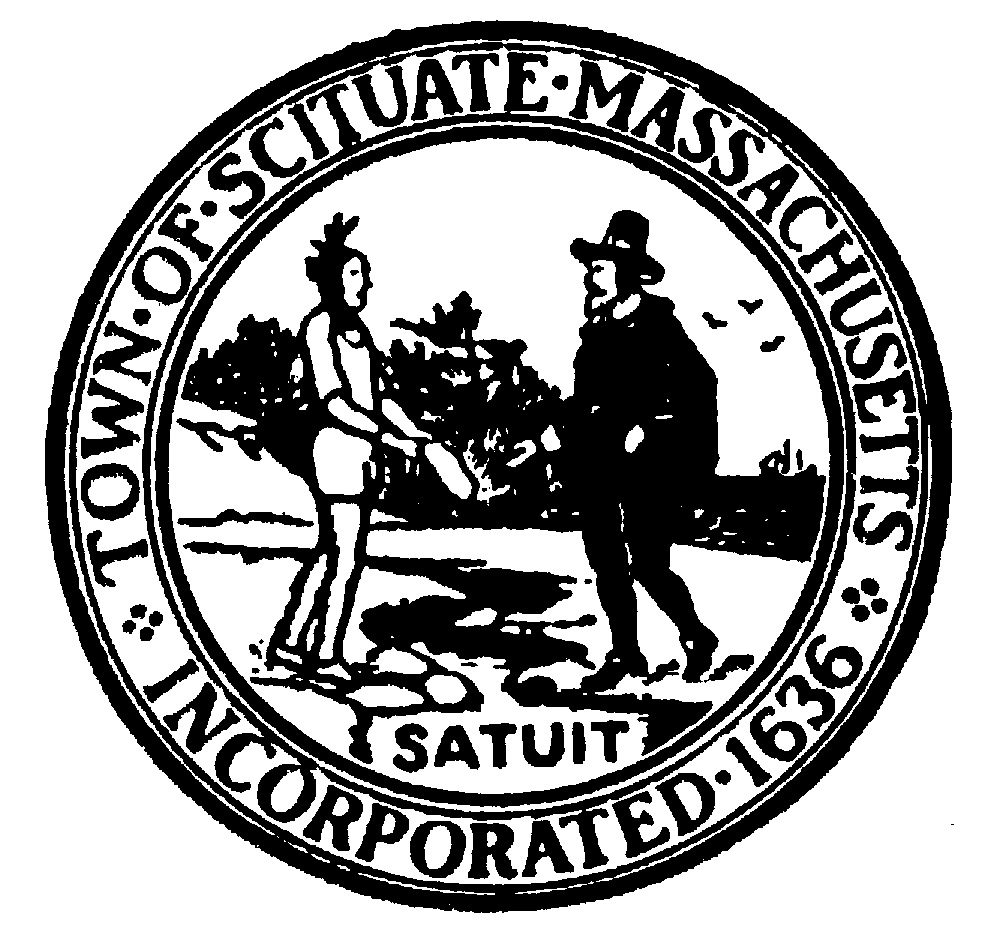 